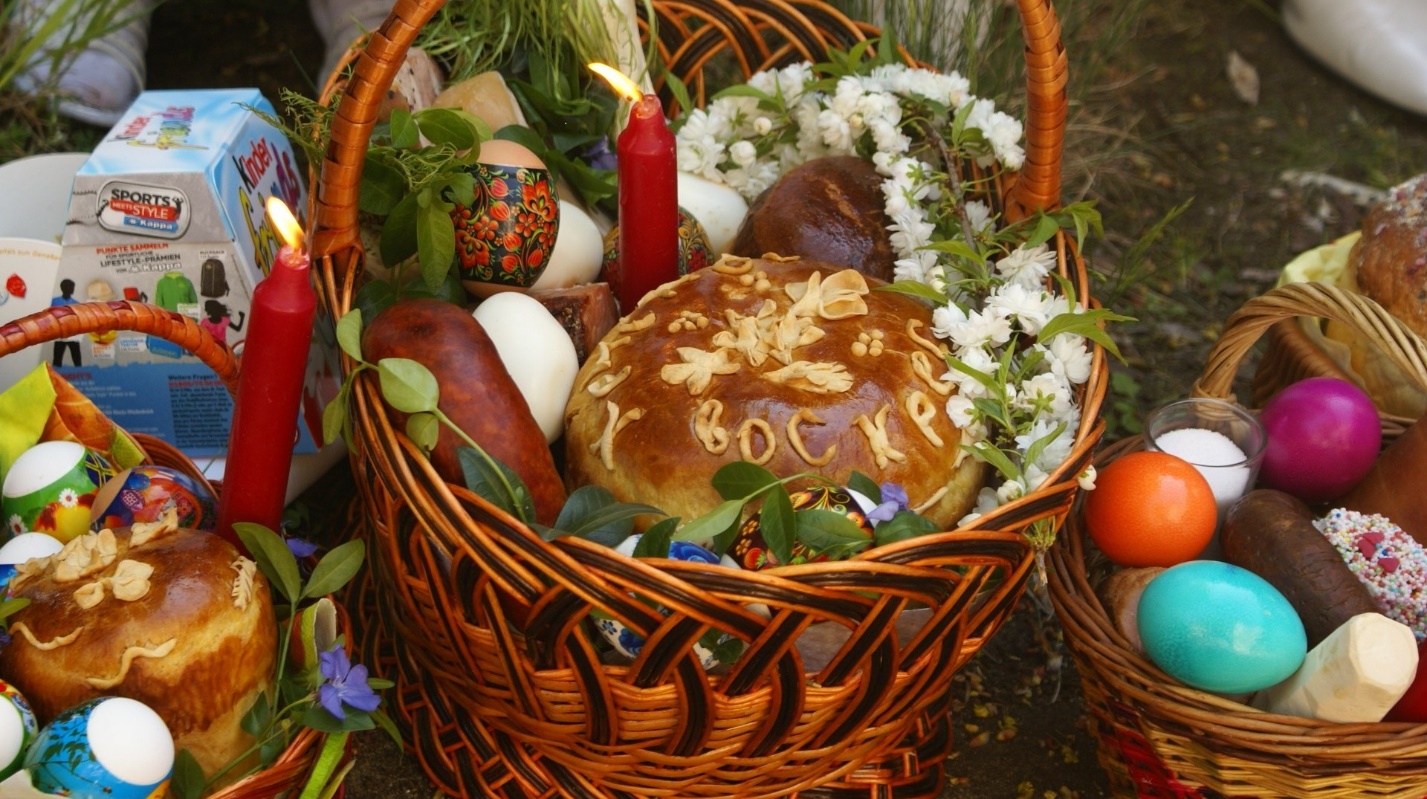 ПАСХА02 МАЯСВЕТЛОЕ ХРИСТОВО ВОСКРЕСЕНИЕРасписание освящения Куличей, Пасх и яиц в Храме Святых Равноапостольных Мефодия и Кирилла по адресу: ст. Преградная, ул. Голоколосовой, д.94, православная церковь.01 мая Суббота с 11-00 час до 16-00 час освящение Куличей, Пасх и яиц02 мая Воскресенье 24-00 час Пасхальное богослужение, по окончании службы освящение Куличей, Пасх и яиц